All Councillors are summoned to the Parish Council Meeting on Wednesday, 17th of April 2024 at 19:30 - NL Community Centre.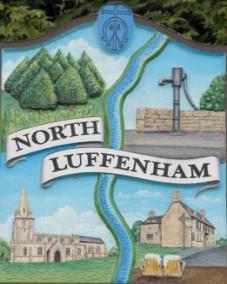 Agenda45/24 Apologies46/24 Declarations of Interest47/24 Public Forum48/24 To approve and sign Minutes as follows: Parish Council meeting 20th of March 2024 [Document]49/24 Ward Report 50/24 Chairman’s Report 51/24 Correspondence Application for memorial tree and enquiryBroken Bin Defib Fund Bluestone (Pilton Solar Farm)Grant for PCC Grass cutting 52/24 Finance Report: To receive, consider and approve the Finance Report [Document]:To approve the following payments:  Clerk’s Salary – £TBC Zen – £42.00End of Payroll - £39.0053/24 Planning - Cllr Burrows54/24 To receive and consider the report from the Community Centre Management Committee – Cllr Cade41/24 To receive and consider the report from the CIL Group – Cllr Burrows42/24 Community Service Award - Feedback43/24 Date of next meeting: TBC May 2024Jadene Bale, Parish Clerk